How-To Speeches						Points Possible: 24Step 1: Pick your skill or activity. What are you into? What do you have the know-how about to teach us how to do? 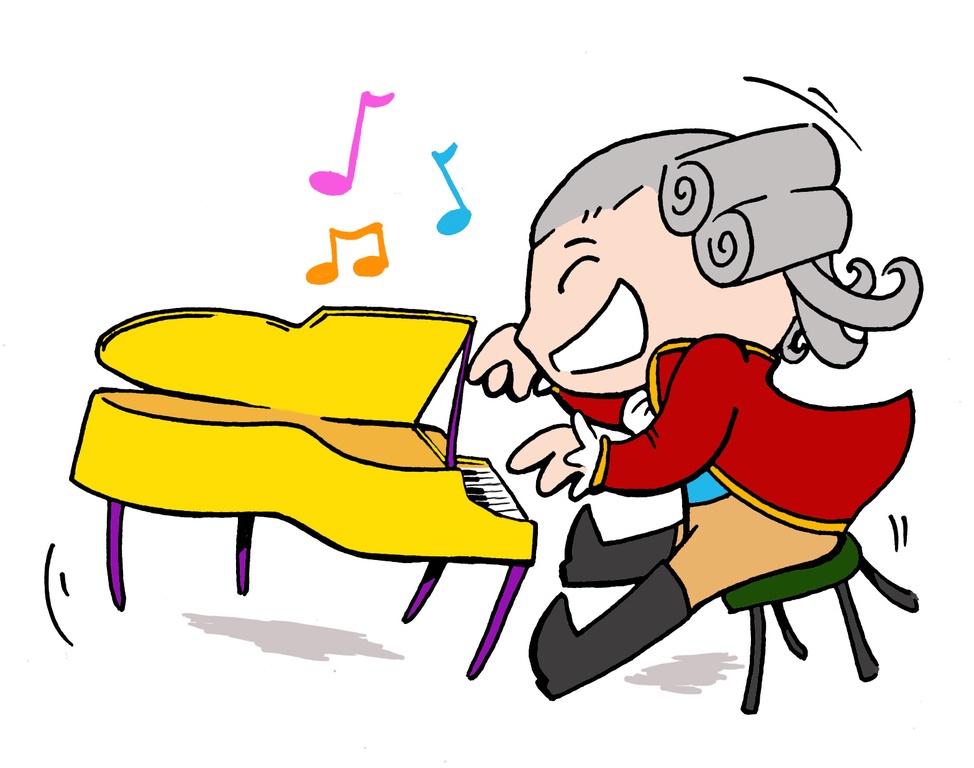 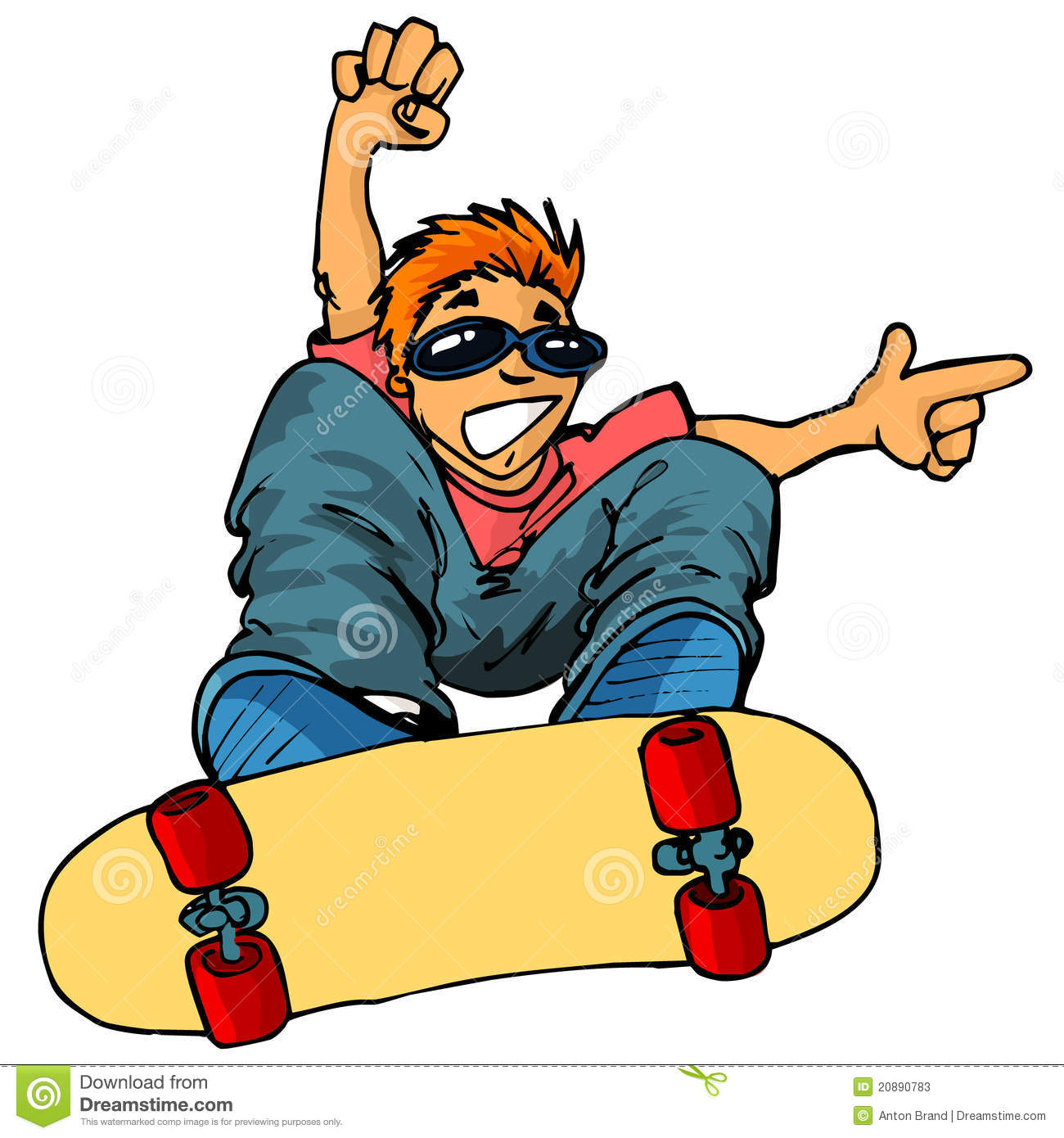 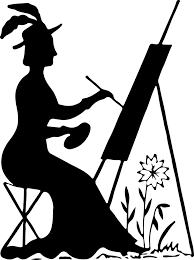 Step 2: Make a BRIEF argument for your skill/activity-What’s so great about it? Why should we want to learn how to do it?Step 3: Demonstrate to the audience, step by step, how to DO whatever IT is	-First...next...finally…-You are actually DOING the activity, showing and explaining to us how to dowhatever you are doing WHILE you are doing it-Bring in props!Step 4: Create a script of your speech to help with rehearsing and turn it in to Ms. D before you present!Time Limits: 2-3 minutesDue: Wednesday 2/22Student Name:								Total Points:  CATEGORY4321ScoreSpeaks ClearlySpeaks clearly and distinctly all (100-95%) the time.Speaks clearly and distinctly most of the time (80-90%)Speaks clearly and distinctly about half the time. Often mumbles or can not be understood. Posture and Eye ContactStands up straight, looks relaxed and confident. Establishes eye contact with everyone in the room during the presentation.Stands up straight and establishes eye contact with everyone in the room during the presentation.Sometimes stands up straight and establishes eye contact.Slouches and/or does not look at people during the presentation.ContentExplains in detail each part of the activity and why it’s great, giving step-by-step instructions and demonstrations. Explains in detail most part of the activity and why it’s great, giving step-by-step instructions and demonstrations. Explains most parts of the activity, giving general instructions and some demonstrations. Explanation of activity is superficial, skips steps with few to no demonstrations. VolumeVolume is loud enough to be heard by all audience members throughout the presentation.Volume is loud enough to be heard by all audience members at least 90% of the time.Volume is loud enough to be heard by all audience members at least 80% of the time.Volume often too soft to be heard by all audience members.EnthusiasmFacial expressions and body language generate a strong interest and enthusiasm about the topic in others.Facial expressions and body language sometimes generate a strong interest and enthusiasm about the topic in others.Facial expressions and body language are used to try to generate enthusiasm, but seem somewhat faked.Very little use of facial expressions or body language. Did not generate much interest in topic being presented.Speaking TimeStays within 2-3 minutesSpeech is less than 2 minutes or more than 3 minutesSpeech is less than 1 minute or over 4 minutesSpeech is less than 30 seconds